K4 – D – 18.1.01Milí studenti, opakovací test na Protektorát a odboj za 2. světové naleznete zde:https://forms.gle/ZXRRs6MQ3MppLsFs6 A na dalších stránkách text látky o vývoji po 2. světové látce, který si prostudujte, a příště se zaměříme na to, co je podstatné.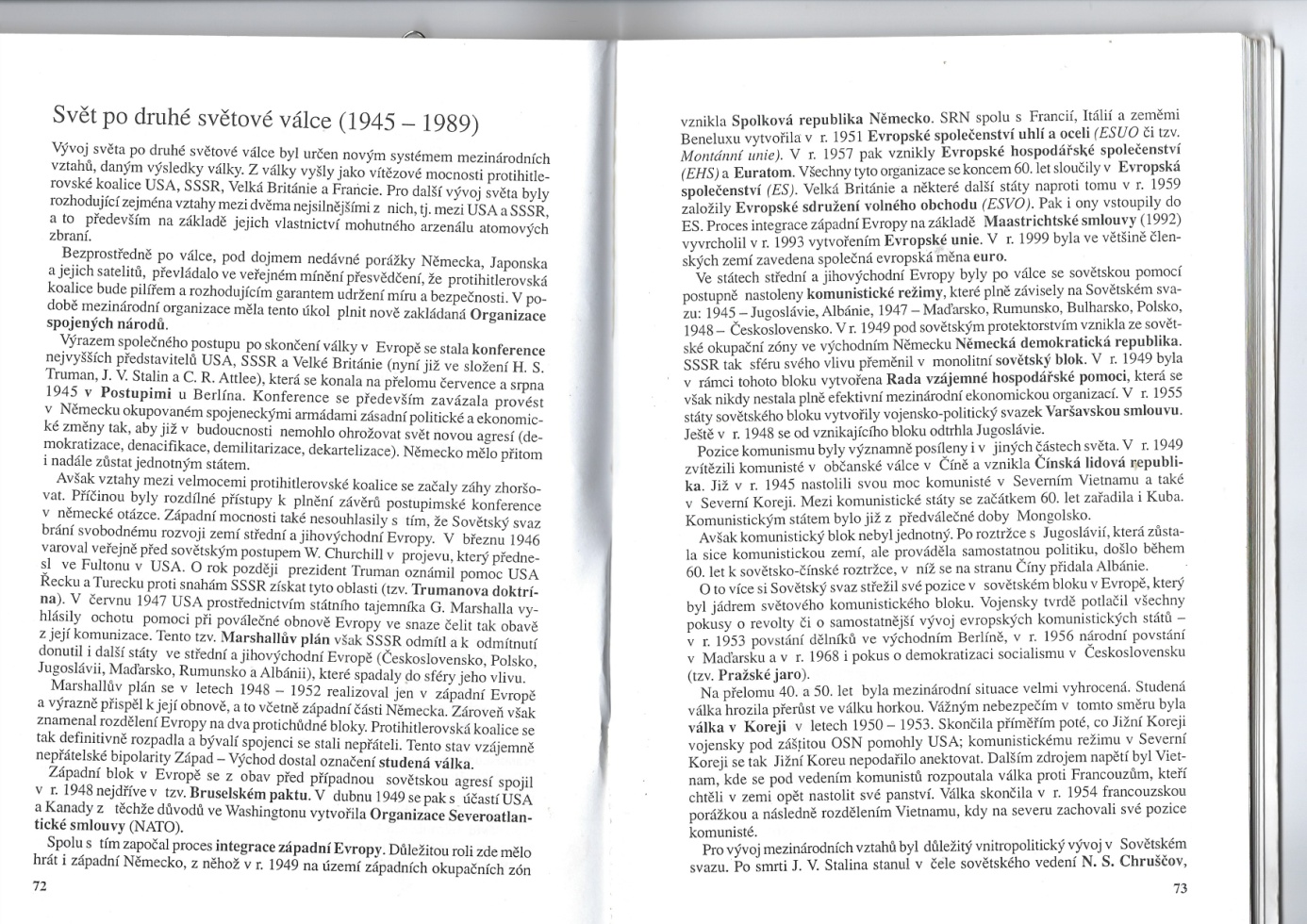 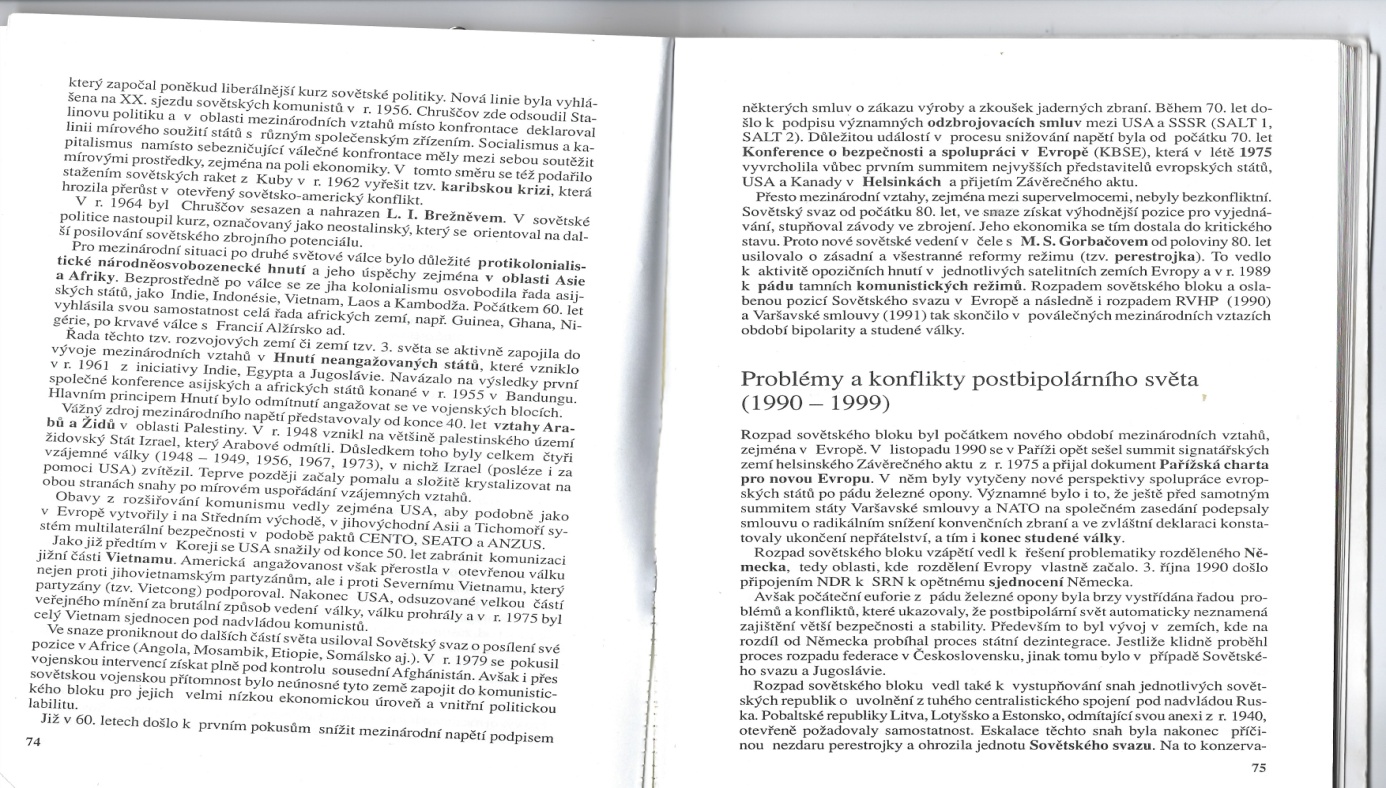 